Taotleja ees ja perekonnanimi: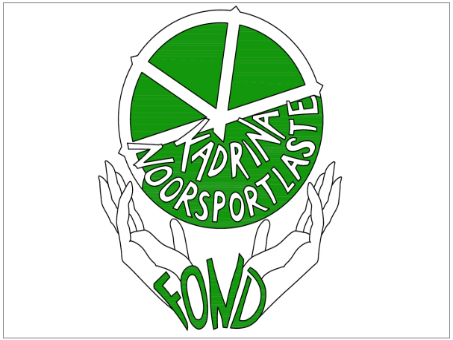 Taotluse saaja ees- ja perekonnanimi:Kodune aadress:Taotluse saaja kool ja klass:Arveldusarve  number:Taotlus Kadrina Noorsportlaste FondileSpordiala/spordialad, millega õpilane hetkel tegeleb:Kui on, siis kahe viimase kalendriaasta sportlikud saavutused:Taotletav summa ja märkida ära, milleks täpselt raha kasutatakse:Kuupäev:Dokument allkirjastada digitaalselt